           Cumhuriyet’in ilanından sonra Atatürk, Tarsus’a geldi. Onu karşılayanlar arasında, Kurtuluş Savaşı kahramanı Adile Çavuş da vardı. Bu iri yapılı, esmer kadın, koşarak Atatürk’ün önünde yere kapandı. Ağlayarak toprağı öpüyordu:Bastığın yere kurban olayım, diyordu.           Atatürk, Adile Çavuş’u yerden kaldırdı. Orada bulunanlar, kadını omuzlarına aldılar.  Atatürk, Adile Çavuş’a şöyle seslendi:-    Ey kahraman Türk kadını! Sen yerlerde sürünmeye değil, omuzlar üstünde göklere yükselmeye layıksın!Aşağıdaki 3 soruyu yukarıda verilen parçaya göre yanıtlayınız.(15 p)1 )  Atatürk Tarsus’ ne zaman gitmiş?   	……………………………………………………………………………………………………………………………………………………..…………………………..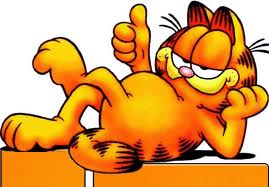 	 2 )  Adile Çavuş nasıl birisiymiş?          ……………………………………………………………………………………………………………………………………………………………….…………………… 	3 )  Adile Çavuş Atatürk’ü görünce ne yapmış?           ………………………………………………………………………………………………………………………………………………………………..…………………Aşağıdaki tümcelerin iş ve hareket bildiren sözcüklerine, karşılarındaki soruları sorunuz. Uygun bulduğunuz yanıtları noktalı yerlere yazınız.  ( 10 p)* ______________ taş atınca kırılır.      ( Ne? )* Dayım ________________de/da askerlik yapıyor.       ( Nerede? )* TBMM ___________________’de Ankara’da İlk Meclis binasında açıldı.       ( Ne zaman? )* Başarılı bir öğrenci _________________ çalışır.      (Nasıl? )* Meltem ve Deniz _________________________ için beraber gezerlerdi.     ( Niçin? ) “ Başarılı bir eğitim öğretim yılı geçirmemizi temenni ederim.” Cümlesinde;    a) …………… tane kelime    c) ………… tane kalın ünlü    b)……………. tane hece     d)  ………. tane ince ünlü vardır.(8 p)“Başkasından üstün olmanız önemli değildir. Önemli olan dünkü durumunuzdan üstün olupolmadığınızdır.” Bu cümlede anlatılmak istenen aşağıdakilerden hangisidir?(5 p)   A)Başarılı olmak için çok çalışmak gerekir.   B) İnsanın başkalarıyla yarış içinde olduğu.   C) Çalışanların toplumda üstün duruma geleceği.   D) Her geçen gün daha ileriye gitmek gerektiği.Aşağıdaki sözcüklerin hangisine ünlü ile başlayan ek getirilince araya kaynaştırma harfi getirilir?(5 p) 
   A) kayık       B) inat       C) atkı        D) defterAşağıdaki sözcüklerin hangisinde ünsüz yumuşaması olmuştur?(5 p) 
  A) kitap                    B) kitaplık        C) kitabı                   D) kitapçıkAşağıda verilen cümlelerin hangisinde ulamaya örnek vardır? (5 p)   A) Annem bana hırka alacak.   B) Buzdolabının kapısı kapalı mı?   C) Okula yine geç kalmış.   D) En iyi sinema filmi sence hangisi?Aşağıdaki cümlelerin hangisinde ünsüz sertleşmesine( benzeşmesine ) örnek yoktur? (5 p)   A) Kahvaltılıkları dolaptan çıkaralım.   B) Kardeşim soğukta çok kalmış; hastalanmış.   C) Yaşar Kemal’in İnce Memed romanı çok okunan bir kitaptır.   D) Bu sene sınavlarım iyi geçmiyor.Aşağıdaki deyimlerden hangisi “bıkmak, usanmak” anlamındadır? (5 p)   A)  Canı yanmak	   B)  Canı çekmek       C) Canına okumak	   D) Canından bezmekAşağıdaki cümlelerin hangisinde sebep sonuç ilişkisi kurulmamıştır? (5 p)  A) Ali hasta olduğu için okula gelmedi.  B) Kedicik çok acıkmıştı süt verdim.  C) Bugün hava çok sıcak olacakmış.  D) Kapı rüzgârla kapanınca dışarıda kaldık.Aşağıdaki kelimelerden hangisi büyük ünlü uyumuna uyar? (5 p)  A) tiyatro                B) sinema                 C) gösteri                      D) defaAşağıdaki tümcelerde koyu yazılı sözcüklerden hangisi yapım eki almamıştır? (5 p)  A)Dün kitapçıya uğradık.                                  B) Sevgilerinizi yarınlara bırakmayın.  C)Babam tatile gitti                                       D) Türkçe çok güzel bir dil!…… EĞİTİM ÖĞRETİM YILI …….. İLKOKULU …….. SINIFITÜRKÇE DERSİ 1.DÖNEM 2.YAZILI SINAVI                           …… EĞİTİM ÖĞRETİM YILI …….. İLKOKULU …….. SINIFITÜRKÇE DERSİ 1.DÖNEM 2.YAZILI SINAVI                           ADI-SOYADI:TARİH: NUMARASI:PUANI:Aşağıdaki cümlelerde ünlü düşmesi olan sözcükleri yazınız.( 10 p)Aşağıdaki cümlelerde ünlü düşmesi olan sözcükleri yazınız.( 10 p)İsmimi dilinden hiç düşürmüyor.Bilgisayarda çalışmaktan boynu tutulmuştu.Gülmekten karnıma ağrılar girdi.Öğretmen resmimi panoya astı.Çocukları arasında ayrım yapmazdı.Aşağıdaki cümlelerin öznesini ve yüklemini bulunuz.(12 p)Aşağıdaki cümlelerin öznesini ve yüklemini bulunuz.(12 p)Aşağıdaki cümlelerin öznesini ve yüklemini bulunuz.(12 p)YÜKLEMÖZNEHer hafta bir çocuk dergisi alıyorum.Ülkemizde dört mevsim yaşanır.Talat ile saatlerce konuştuk.